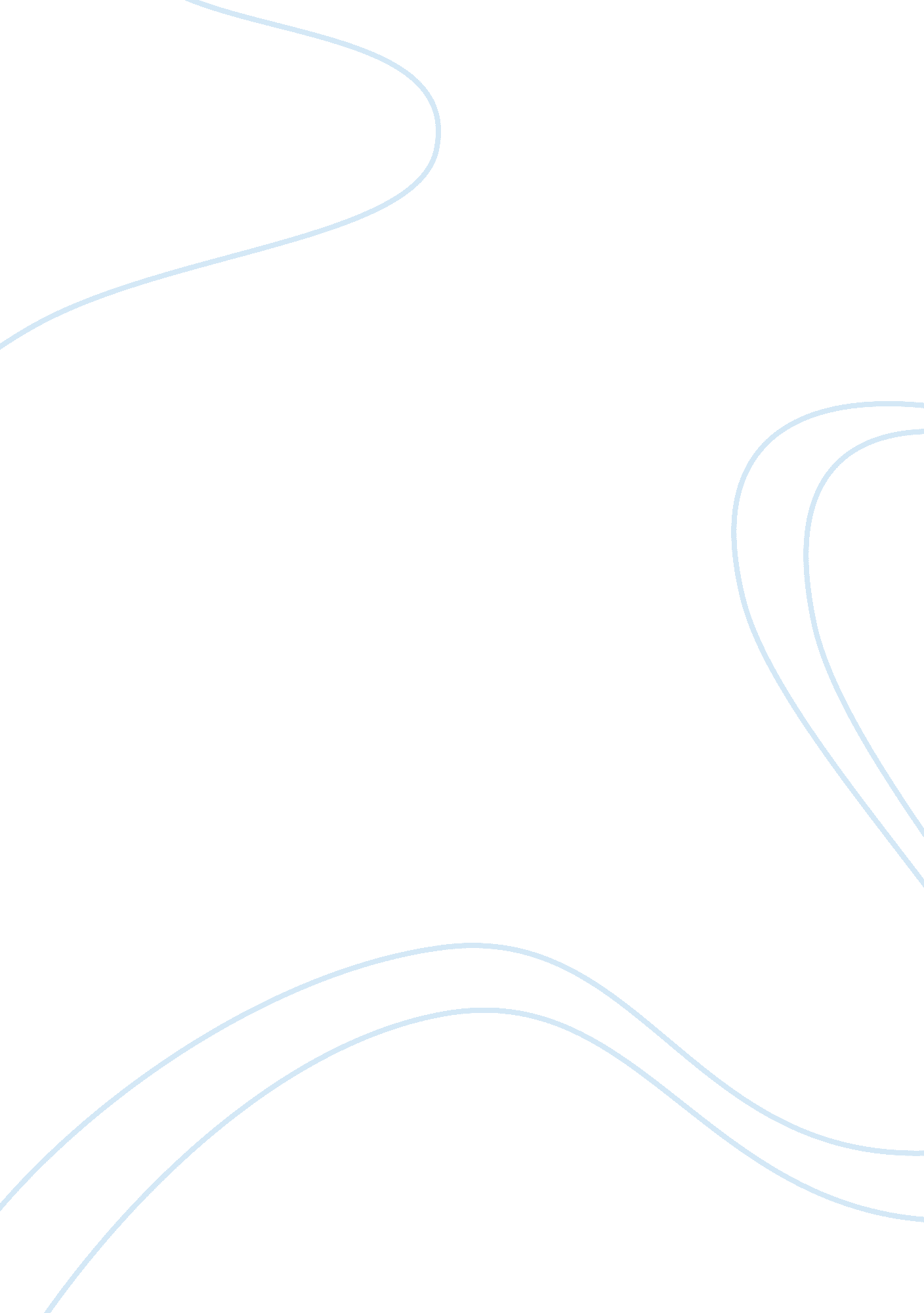 Gone 1. bosch wvg30460in this is the most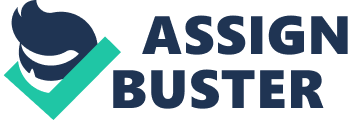 Gone are the days where we used to wash clothes near the river bank or on a washing stone. Today every household has a washing machine and it has become one of the most essential household item. The demand for it is increasing so much that there are new products launching every day with high results to win the competition in the market. Today we have the front load washing machines that rule the market. Our era has advanced so much that today washing machines can be bought even online. The advantages of buying it online are that it is cheaper than the market price and you can avail good discount offers too. The product would be of the best quality and one can get to know about its features via online. Here are some of the top machines that you can buy online. 1.    Bosch WVG30460INThis is the most trending model in the industry now. Having a capacity of 8 kg and driven with IQdrive technology that assures zero noise and vibration, it has been pleasing customers. This model also has a feature like a temperature selection, maximum spin speed, program status indicator and shoes remaining time too. It also uses a minimum amount of water according to the number of clothes. Certified by ECARF, these machines leave no traces of detergent on your clothes. It costs Rupees 38, 980 in the online market. 2.    IFB Senorita AquaThis grey colour model comes with aqua energy filter technology where the machine removes the impurities from water before using it to wash the clothes. It has a capacity of 6. 5 kg. This model by IFB has foam and detergent control and thus doesn’t leave extra foam sticking to your load. You can also add clothes in between the wash with the auto-balance feature. Another attractive feature is that it has programs such as baby wear, stain 40, hand wash, delicate etc. to give the customer the best experience. It costs Rupees 30, 684 and comes with a four years’ warranty. 3.    LG NDL2This is the perfect model for a family of four members or less. With a capacity of 6 kg, this model comes with 6 motion washer-dryer technology. The fuzzy feature helps in sensing the load and adjusting the washing according to that. The low mechanised intervention where the pulley is attached to the machine directly helps in saving energy. There is almost null noise and vibration. It starts at Rupees 24, 399. 4.    Bosch WAK24268INThis model with a capacity of 7 kg comes in two colours, Silver and Grey. It has features like active water which use less water for cleaning the clothes. The anti-vibration and perfect speed feature assure that your clothes are washed quick. You can reload also in between the wash. This also has monsoon wash program where the machine dries your clothes more in order for faster drying during monsoon. It is certified by ECARF and leaves no traces of detergent behind. The price starts at Rupees 32, 178 in online. 5.    Samsung WF1650NCWSamsung is a leading company when it comes to electronics. The washing machines manufactured by Samsung are of high quality. This model has a capacity of 6. 5 kg and comes with diamond drum feature. This feature helps in making your fabric look new and avoid any wash and tear. It is so gentle that it gives the benefit of dry cleaning. With fuzzy technology, child lock, delay end and quick wash as its other features, this is a quite economical product available at 27, 990. Now log on to a shopping site and grab your opportunity to buy the best washing machine of your choice with the most amazing deals and price. Get the value for the money spend and don’t forget to enquire about the service providers near you. Most of the online sites provide additional warranty too. 